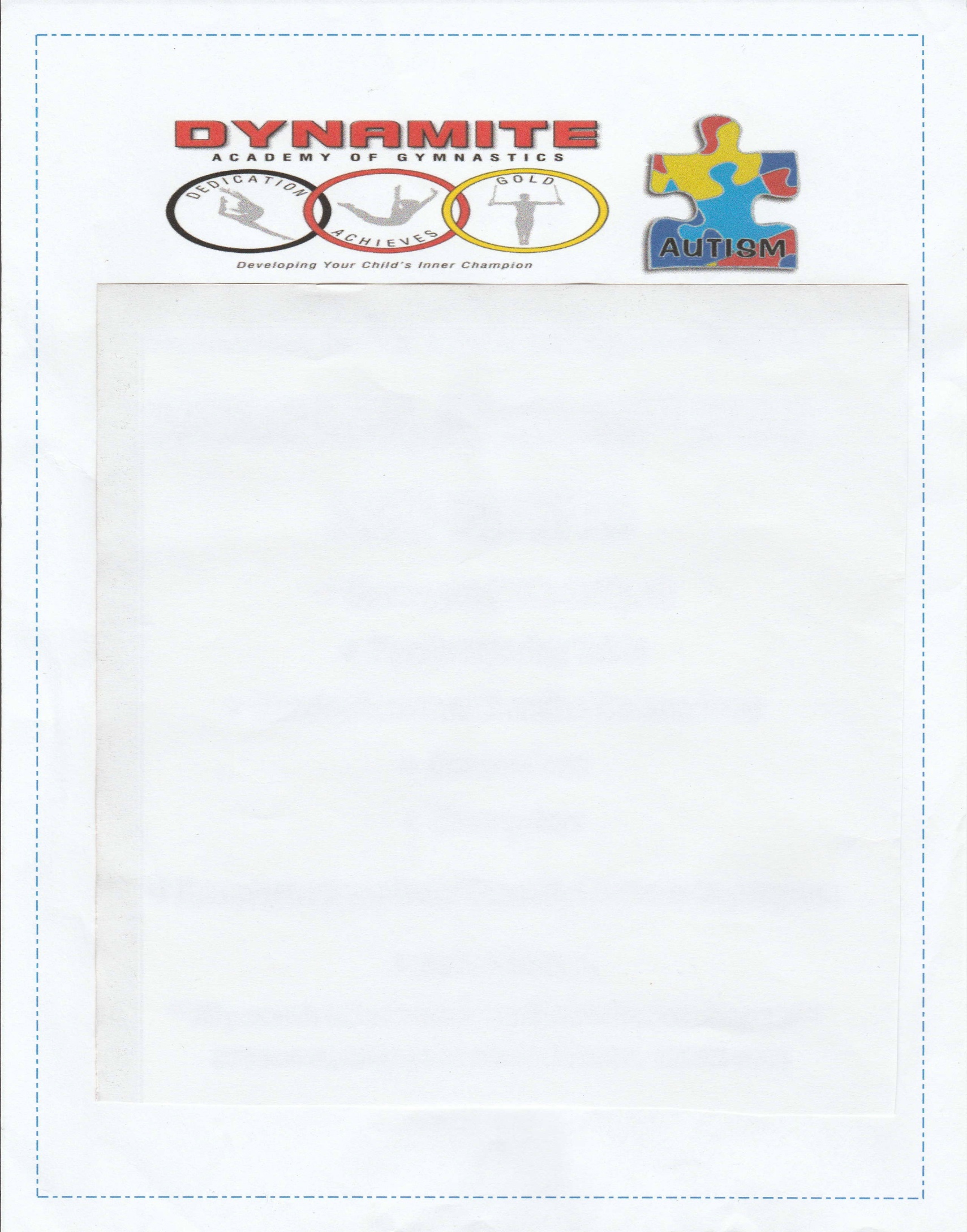 Dynamite Academy of Gymnastics Rockets ProgramEnter to Win a Free 8 Week SessionThe information asked for below is for the sole purpose of providing the best match between student and instructor. All information is confidential and will not be used for any other reason.Name of child: _______________________________________________     Age:_________________________Child’s Date of Birth __________________________________________    Gender of Child     M / FName of Parent/Guardian____________________________________________________________________Address___________________________________________________________________________________Phone Number_____________________________________________________________________________Email Address______________________________________________________________________________What is the child’s specific diagnosis? ___________________________________________________________How does the child communicate? Circle all that applyVerbal         Non-Verbal         Sign Language         Picture Exchange         Gestures         Behavior         Ipad/IphoneDoes the child have any physical limitations?     Yes          NoIf yes, please explain:  _______________________________________________________________________________________________________________________________________________________________Does the child exhibit any aggressive behaviors, i.e. hitting, biting, throwing objects, etc.?     Yes         NoIf yes, please explain:  __________________________________________________________________________________________________________________________________________________________________Does the child have any other behavioral concerns, i.e. self-stimming, OCD, running away, etc.?     Yes         NoIf yes, please explain:  __________________________________________________________________________________________________________________________________________________________________Please return to Dynamite Academy of Gymnastics by May 14, 2016.Forms can be mailed, e-mailed, or dropped offDrawing will be held on May 21, 2016 during our annual DAG Autism Fair.Winner will be contacted by phone.130 Scott Road Building 4, Waterbury, CT 06705 203-419-0661      dynamiteacademyofgymnastics@gmail.com